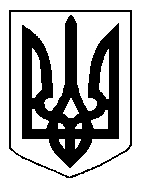 БІЛОЦЕРКІВСЬКА МІСЬКА РАДАРОЗПОРЯДЖЕННЯвід 02 березня 2020 р.                                                                                № 2-09-09Про зупинення дії рішення Білоцерківської міської ради від 27 лютого 2020 року №5013-91-VII «Про погодження технічної документації із землеустрою щодо встановлення меж частини земельної ділянки, на яку поширюється право сервітуту та встановлення земельного сервітуту з фізичною особою – підприємцем Лиценком Олександром Григоровичем»Враховуючи зареєстроване кримінальне провадження за №42019111030000328 від 04 грудня 2019 року, що підтверджується Витягом з Єдиного реєстру досудових розслідувань та зауваження управління містобудування та архітектури  Білоцерківської міської ради від 03 лютого 2020 року №15/635 – ЗК, відповідно до ст. 19 Конституції України, ст. 24, пунктів 1, 3, 20 ч. 4 ст. 42, ч. 4 ст.59 Закону України «Про місцеве самоврядування в Україні», ст. 40 Регламенту Білоцерківської міської ради VII скликання:1. Зупинити дію рішення Білоцерківської міської від 27 лютого 2020 року № 5013-91-VII «Про погодження технічної документації із землеустрою щодо встановлення меж частини земельної ділянки, на яку поширюється право сервітуту та встановлення земельного сервітуту з фізичною особою – підприємцем Лиценком Олександром Григоровичем».2. Внести на повторний розгляд сесії Білоцерківської міської ради рішення Білоцерківської міської ради, зазначене в пункті 1 цього розпорядження, із обґрунтуванням зауважень міського голови, що додаються.3. Організаційному відділу Білоцерківської міської ради довести це розпорядження до відома депутатів міської ради.4. Контроль за виконанням розпорядження залишаю за собою.Міський голова                                                                                                      Геннадій ДИКИЙ                                                   Обґрунтування зауваженьдо рішення міської ради 27 лютого 2020 року № 5013-91-VII «Про погодження технічної документації із землеустрою щодо встановлення меж частини земельної ділянки, на яку поширюється право сервітуту та встановлення земельного сервітуту з фізичною особою – підприємцем Лиценком Олександром Григоровичем»20 лютого 2020 року за зверненням постійної комісії з питань земельних відносин та земельного кадастру, планування території, будівництва, архітектури, охорони пам’яток, історичного середовища та благоустрою, Білоцерківською міською радою було прийнято рішення «Про погодження технічної документації із землеустрою щодо встановлення меж частини земельної ділянки, на яку поширюється право сервітуту та встановлення земельного сервітуту з фізичною особою – підприємцем Лиценком Олександром Григоровичем».Із прийнятого Білоцерківською міською радою рішення вбачається, що фізична особа-підприємець Лиценко Олександр Григорович звернувся із заявою від 24 січня 2020 року №477 про погодження технічної документації із землеустрою щодо встановлення меж частини земельної ділянки, на яку поширюється право сервітуту та укласти договір про встановлення особистого строкового сервітуту на частину земельної ділянки площею 0,0304 га від загальної площі 0,8388 га з кадастровим номером 3210300000:03:001:0179 для облаштування автостоянки та технологічного обслуговування автотранспорту за адресою: вулиця Андрея Шептицького, 2 строком на 5 (п’ять років) за рахунок земель населеного пункту м. Біла Церква. Одночасно зауважую, що аналогічний проєкт рішення міської ради виносився на розгляд сесії Білоцерківської міської ради 31 жовтня 2019 року, дію якого розпорядженням міського голови від 04 листопада 2019 року №2-09-46 зупинено, у зв’язку із зауваженнями управління містобудування та архітектури Білоцерківської міської ради від 18 жовтня 2019 року №15/576-ЗК, які на даний час є актуальними.Земельна ділянка на якій планується облаштування автостоянки та технологічне обслуговування автотранспорту за адресою: вулиця Андрея Шептицького, 2, розташована біля пам’ятки архітектури місцевого значення.В своїх зауваженнях управління містобудування та архітектури Білоцерківської міської ради від 03 лютого 2020 року №15/635-ЗК зазначає наступне:Відповідно до додатку 2 наказу управління культури і туризму Київської обласної державної адміністрації «Про взяття на облік щойно виявлених об’єктів культурної спадщини» від 07 жовтня 2010 року №73/01-07, «Водонапірна вежа за проектом Шухова В.Г. (метал.)» в м. Біла Церква є пам’яткою архітектури місцевого значення.Частиною 3 статті 24 Закону України «Про охорону культурної спадщини», забороняється змінювати призначення пам'ятки, її частин та елементів, робити написи, позначки на ній, на її території та в її охоронній зоні без дозволу відповідного органу охорони культурної спадщини. Відповідно до ст. 30 вищезазначеного закону – «Органи охорони культурної спадщини зобов'язані заборонити будь-яку діяльність юридичних або фізичних осіб, що створює загрозу пам'ятці або порушує законодавство, державні стандарти, норми і правила у сфері охорони культурної спадщини».Органи місцевого самоврядування, на території яких не створено органів охорони культурної спадщини, зобов'язані заборонити будь-яку діяльність юридичних або фізичних осіб, що створює загрозу пам'ятці, негайно повідомивши про це відповідний орган охорони культурної спадщини місцевого органу виконавчої влади…».Відповідно до ст. 32 Закону України «Про охорону культурної спадщини» – «З метою захисту традиційного характеру середовища окремих пам'яток, їх комплексів (ансамблів), історико-культурних заповідників, історико-культурних заповідних територій навколо них 2мають встановлюватися зони охорони пам'яток: охоронні зони, зони регулювання забудови, зони охоронюваного ландшафту, зони охорони археологічного культурного шару».Межі та режими використання зон охорони пам'яток визначаються відповідною науково-проектною документацією і затверджуються відповідним органом охорони культурної спадщини.Порядок визначення та затвердження меж і режимів використання зон охорони пам'яток та внесення змін до них встановлюється центральним органом виконавчої влади, що забезпечує формування державної політики у сфері охорони культурної спадщини.Відповідно до Генерального плану міста Біла Церква, затвердженого рішенням міської ради від 03 листопада 2016 року №319-18-VIІ, дана земельна ділянка відноситься до території існуючих комунальних підприємств.Відповідно до Плану зонування території міста Біла Церква, затвердженого рішенням Білоцерківської міської ради від 28 березня 2019 року №3567-68-VIІ, дана земельна ділянка відноситься до територіальної зони розташування адміністративних, наукових, ділових, фінансових установ, та інших багатофункціональних об’єктів, житлових будинків та супутніх до них об’єктів транспортної інфраструктури (місць для паркування транспортних засобів не більше 50) – Г-2, в межах якої не передбачено земельних ділянок для облаштування автостоянки та технологічного обслуговування автотранспорту. З аналізу вказаних норм, можна дійти висновку, що земельна ділянка на якій планується облаштування автостоянки та технологічне обслуговування автотранспорту за адресою: вулиця Андрея Шептицького, 2, повністю розташована в межах охоронної зони цієї пам’ятки архітектури місцевого значення.Враховуючи той факт, що поблизу території, яка розглядається, розташована пам’ятка архітектури місцевого значення, а також у зв’язку з порушенням ч. 4 ст. 26 Закону України «Про регулювання містобудівної діяльності», управління містобудування та архітектури Білоцерківської міської ради рекомендувало відмовити фізичній особі-підприємцю Лиценку Олександру Григоровичу у погодженні технічної документації із землеустрою щодо встановлення меж частини земельної ділянки, на яку поширюється право сервітуту та в укладенні договору про встановлення особистого строкового сервітуту на частину земельної ділянки площею 0,0304 га від загальної площі 0,8388 га з кадастровим номером 3210300000:03:001:0179 для облаштування автостоянки та технологічного обслуговування автотранспорту за адресою: вулиця Андрея Шептицького, 2 строком на 5 (п’ять років) за рахунок земель населеного пункту м. Біла Церква. Проте, при прийнятті міською радою попереднього рішення 31 жовтня 2019 року та цього рішення 27 лютого 2020 року, зазначені вище вимоги чинного законодавства, депутатами не були враховані.Отже, відповідно до викладеного вище, враховуючи зареєстроване кримінальне провадження за №42019111030000328 від 04 грудня 2019 року, що підтверджується Витягом з Єдиного реєстру досудових розслідувань та зауваження управління містобудування та архітектури Білоцерківської міської ради від 03 лютого 2020 року №15/635 – ЗК до проєкту рішення міської ради «Про погодження технічної документації із землеустрою щодо встановлення меж частини земельної ділянки, на яку поширюється право сервітуту та встановлення земельного сервітуту з фізичною особою – підприємцем Лиценком Олександром Григоровичем» вважаю, що згідно ст. 19 Конституції України, Земельного кодексу України, ст. 24, п. 1, 3, 20 ч. 4 ст. 42, ч. 4 ст. 59 Закону України «Про місцеве самоврядування в Україні», Закону України «Про охорону культурної спадщини», Закону України «Про регулювання містобудівної діяльності», Генерального плану міста Біла Церква, затвердженого рішенням міської ради від 03 листопада 2016 року №319-18-VII, Плану зонування території міста Біла Церква, затвердженого рішенням Білоцерківської міської ради від 28 березня 2019 року №3567-68-VIІ та ст. 40 Регламенту Білоцерківської міської ради VІІ скликання - рішення міської ради від 27 лютого 2020 року №5013-91-VII «Про погодження технічної документації із землеустрою щодо встановлення меж частини 3земельної ділянки, на яку поширюється право сервітуту та встановлення земельного сервітуту з фізичною особою – підприємцем Лиценком Олександром Григоровичем» -прийняте з порушенням вимог чинного законодавства України.Міський голова                                                                                                      Геннадій ДИКИЙ